1. Общие положенияНастоящие Правила определяют порядок пребывания ребенка в здании и на территории лагеря в  МБУ «ДОЛ «Лесной городок»  (далее - Лагерь), права и обязанности сотрудников Лагеря в отношении ребенка и родителя (законного представителя), права и обязанности ребенка на период пребывания его в Лагере (срока действия путевки).Настоящие Правила разработаны с целью создания в Лагере нормальной рабочей обстановки, способствующей организованному отдыху и оздоровлению каждого ребенка, обеспечению безопасности пребывания ребенка на территории Лагеря.Выполнение настоящих правил обязательно для всех сотрудников Лагеря, родителей (законных представителей) и детей, посещающих Лагерь.В Лагерь принимаются дети в возрасте от 7 лет до 17 лет включительно при наличии справки о состоянии здоровья ребенка, а также сведений об отсутствии контактов с инфекционными заболеваниями. Указанные сведения вносятся в справку не ранее чем за 3 дня до начала работы Лагеря.Зачисление детей в Лагерь производится на основании следующих документов, которые предъявляются родителем (законным представителем):копия документа, удостоверяющего личность заявителя;копия свидетельства о рождении ребенка - для детей в возрасте до 14 лет,копия паспорта гражданина Российской Федерации - для детей в возрасте от 14 лет;документ, подтверждающий регистрацию ребенка по месту проживания;сведения об индивидуальном лицевом счете ребенка (копия СНИЛС);копия полиса медицинского страхования;согласие родителя на обработку персональных данных; согласие родителя на медицинское вмешательство.2. Общие правила поведения 2.1. Необходимо соблюдать режим дня лагеря, общие санитарно-гигиенические нормы (умываться, причесываться, принимать душ, одеваться по погоде и т.д.).2.2. Каждый ребенок (подросток) обязан соблюдать все установленные в лагере правила, в том числе правила противопожарной безопасности, экскурсий, автобусных поездок, походов и т.п.2.3. Ребенок (подросток) обязан быть вместе с отрядом. При необходимости отлучиться обязательно разрешение своего вожатого.2.4. Выход за территорию лагеря допускается только с разрешения директора ДОЛ и только в сопровождении вожатого.2.5. Каждый ребенок (подросток) и сотрудник лагеря должен беречь зеленые насаждения на территории лагеря, соблюдать чистоту.2.6. Нельзя есть незнакомые ягоды, плоды.2.7. В случае ухудшения самочувствия необходимо сообщать вожатым.2.8. В лагере запрещается курить и употреблять спиртные напитки, запрещенные медицинские препараты или наркотики.2.9. Запрещено хранение и употребление продуктов питания запрещенных санитарно-эпидемиологическими правилами и нормативами СанПиН 2.4.4.1204-03 (чипсы, острые сухарики, газированные напитки, супы, смеси быстрого приготовления и др.).2.10. Запрещено хранение и употребление веществ в аэрозольной упаковке (духи, дезодоранты и т.д.).2.11. Необходимо бережно относиться к личному имуществу и имуществу лагеря. 12. Родители несут ответственность за причиненный ущерб имуществу лагеря.3. Правила противопожарной безопасности3.1. Необходимо знать план эвакуации спального корпуса. В случае обнаружения признаков возгорания незамедлительно покинуть здание и сообщить любому взрослому.3.2. Запрещается разводить огонь в помещениях, на территории лагеря и в походах.3.3. Не разрешается пользоваться электроприборами без разрешения вожатого.3.4. В лагере курить запрещено.3.5. Легковоспламеняющиеся предметы следует сдать на хранение вожатым.3.6. Не разрешается трогать провисающие, торчащие провода. О наличии таких проводов следует сообщить вожатому.3.7. В случае возгорания и появления пламени:Применить имеющиеся средства пожаротушения;Вызвать пожарных по номеру 01, 112;Покинуть помещение, если огонь не удалось погасить.4. Правила поведения во время массовых мероприятий4.1. При проведении массовых мероприятий следует находиться вместе с отрядом. Отойти можно только в сопровождении вожатого.4.2. Мероприятия следует посещать в соответствующей одежде и обуви. Если это не предполагается сценарием, нельзя появляться на мероприятиях в купальнике, шлепанцах. 4.3. При проведении массовых мероприятий на открытых площадках в солнечную погоду наличие головного убора обязательно. 4.4. Следует соблюдать правила этикета в общественных местах (не шуметь, не толкаться, не свистеть, не топать ногами). 5. Правила электробезопасности5.1. Не включать без разрешения педагогов или воспитателей электроприборы.5.2. Не проверять температуру электроутюга касанием его подошвы пальцами рук.5.3. Не включать радиорепродуктор в электросеть.5.4. Не открывать электрошкафы, не включать электрорубильник.5.5. Не вывинчивать электролампочки при включенной настольной лампе или включенном выключателе.5.6. Не касаться никаких оголенных проводов руками, они могут быть под напряжением.5.7. Не открывать розетки и выключатели для ремонта.5.8. Не забрасывать на провода различные предметы и веревки.5.9. При обнаружении упавшего на землю электропровода со столба не подходите к нему ближе чем на 5 метров.  6. Правила безопасности при проведении спортивных мероприятий6.1. При отсутствии воспитателя не влезать на спортивные снаряды и оборудовании.6.2. Перед выполнением упражнений провести разминку и разогрев мышц.6.3. Перед прыжками проверить прыжковую яму на отсутствие камней, стекла и других опасных предметов.6.4. Не толкать друг друга, не ставить подножки.6.5. Обувь должна быть на нескользящей подошве (кроссовки, кеды).6.6. Если при беге себя плохо почувствовали, перейдите на шаг, а потом сядьте.6.7. При игре в футбол применяйте спецодежду (защитные щитки, наплечники, налокотники и другие защитные средства).6.8. При беге на пересеченной местности будьте внимательны, чтобы не отступиться или не попасть в яму.6.9. Если очень устали и тяжело дышать, прекратите бег и пойдите спортивной ходьбой или обычным пешим ходом. При головокружении или тошноте сообщите об этом.7. Меры  безопасности при угрозе террористических актов 7.1. Будьте предельно внимательны к окружающим вас подозрительным предметам.7.2. Заметив взрывоопасный предмет (гранату, снаряд, бомбу и т.д.), а также подозрительные предметы (оставленный пакет, коробку), не подходить близко к ним, а позвать воспитателя или вожатого.7.3. Не разрешать другим детям подходить к этому предмету, организовать оцепление этого предмета до прихода взрослых.7.4. Не включать средства радиосвязи, мобильные телефоны, другие радиосредства, которые способны вызвать срабатывание взрывателя.7.5. Помните, что обезвреживание взрывоопасного предмета на месте его обнаружении производится только специалистами МВД, ФСБ, МЧС.7.6. При получении информации или сигнала об угрозе террористического акта не паникуйте, а соберитесь около корпуса и следуйте указаниям воспитателя или вожатого.8. Правила поведения в экстремальных ситуациях 8.1. Услышав сигнал тревоги, дети немедленно собираются около своих корпусов.8.2. Организованно и без паники следуют указания воспитателя или вожатого.8.3. При приближении грозы на открытом месте нужно присесть на корточки, согнуться, обхватив колени руками и подтянув их к груди. Ступни держать вместе. В качестве сиденья можно использовать рюкзак. Важно, чтобы он был сухим.8.4. Если вы находитесь в помещении, то при приближении грозы, урагана надо закрыть окна, двери, балконы. С балкона, подоконников убрать вещи, которые могут нанести травмы. Запрещается подходить близко к окнам, выходить на улицу.8.5. При пожаре в лесу. Уходите быстро поперек ветра в направлении «из леса».  Если вы не можете определить направление «из леса», нужно влезть на высокое дерево, чтобы определить край леса.8.6. При пожаре в здании. Если выход отрезан огнем, а вы на этаже выше второго, закройте плотно окно и дверь, промажьте хлебным мякишем щели и двери, смочите простыню, обернитесь в мокрую с головой. Дышать рекомендуется через смоченную и сложенную вчетверо марлю или майку. Так ожидайте помощи пожарных.8.7. Если Вы заблудились в лесу и Вас ищут. Оставайтесь в том месте, где вы отстали от группы. Если в лесу, периодически (примерно через 1 мин.) громко кричите «АУ» и прислушайтесь к голосам.9. Правила поведения дежурного по столовой9.1 Дежурный по столовой назначается воспитателем данного отряда.9.1.1 Дежурным приходить в столовую на дежурство к строго указанному времени в сопровождении воспитателя или вожатого.9.1.2. Дежурный обеспечивает порядок в столовой во время завтрака, обеда, полдника и ужина.9.1.3. Дежурный привлекается для накрытия столов. Форма одежды – фартук, косынка или пилотка. Девочкам обязательно закалывать волосы. 9.1.4. Дежурным выполнять все указания работников столовой. 9.1.5. На дежурство приходят, выполнив правила личной гигиены.9.1.6. Перед накрытием проверить чистоту столов, стульев, их целостность, состояние посуды.9.2 Во время работы:9.2.1. При получении блюд соблюдать очередность, не шуметь, не толкаться;9.2.2. При сервировке стола пользоваться подносом;9.2.3. При раздаче компота, чая, сока, киселя пользоваться посудой (чайниками).9.3. После окончания приема пищи: 9.3.1. Собрать и унести посуду, пользуясь подносами; 9.3.2. Стулья заправить под стол;9.3.3. Доложить воспитателю о замеченных недостатках и нарушениях правил приема пищи отдыхающими.10. Правила техники безопасности при работе в кружке «Умелые ручки»10.1 Общие требования к воспитанникам:10.1.1. Перед началом работы необходимо проверить исправность оборудования, инструментов и приспособлений.10.1.2. Не приступать к работе не уяснив безопасных приёмов.10.2 Работа с иголками и булавками10.2.1. Храните иглы в определенном месте.10.2.2. Обязательно найдите потерянную иглу.10.2.3. Кусочки сломанной иглы соберите и выбросите в безопасное место.10.2.4. Запрещается брать иглы в рот, вкалывать в одежду, мягкие предметы, стены, занавески.10.2.5. По окончании работы проверьте наличие игл и сдайте игольницу воспитателю.10.3 Работа с ножницамиВо время работы с ножницами:10.3.1. Кладите ножницы справа с сомкнутыми лезвиями, направленными от себя.10.3.2. Передавайте и переносите ножницы только колечками вперед и с сомкнутыми лезвиями.10.3.3. Следите за тем, чтобы ножницы не оказались под изделием, т.к. беря изделие, их можно уронить и поранить себя или рядом стоящего.10.4 Работа клеемПри работе клеем необходимо:10.4.1. Использовать разрешенный клей.10.4.2. Пользоваться кисточкой и подставкой для неё.10.5  Работа шиломВо время работы шилом:10.5.1. Кладите шило справа, направленным острым концом от себя.10.5.2. Передавайте и переносите шило только тупым концом вперёд.10.5.3. Следите, чтобы шило лежало на отведенном ему месте.По окончании работы приведите рабочее место в порядок и сдайте весь материал руководителю кружка.При возникновении ЧС, травмы, заболевания немедленно сообщить руководителю кружка, врачу.11. Правила поведения в душевой 11.1. В душевой дети находятся только вместе с воспитателем или вожатым.11.2. Девочки и мальчики моются в разных душевых.11.3. В душевых не бегают, ходят аккуратно, т.к. пол скользкий.11.4. Краны с горячей и холодной водой открывают воспитатель или вожатый.11.5. При мытье в душевых нужно находиться на резиновом коврике, чтобы не подскользнуться.11.6. Выходя из душевой не оставлять свои вещи.12. Правила поведения на прогулке12.1. Гулять н территории лагеря или в указанном месте.12.2. Покидать места прогулки только с разрешения воспитателя.12.3. Соблюдать меры предосторожности во время игр на спортивном поле и спортивных снарядах.12.4. Не подходить к животным.12.5. Не приближаться к оборванным проводам.12.6. Не играть мячом вблизи окон.12.7. Не собирать и принимать в пищу дикорастущие ягоды, грибы, травы.12.8. Не разводить огонь, костры и т.д., курить, употреблять спиртные напитки и наркотические вещества.При возникновении ЧС, травмы, заболевания немедленно сообщить, врачу.13. Правила безопасного поведения детей в автобусахНеобходимо помнить, что общественный транспорт - средство передвижения повышенного риска, поэтому во избежание аварийных ситуаций и для обеспечения безопасной работы водителя необходимо соблюдать следующие правила:13.1 Когда подходит автобус, необходимо оставаться рядом с воспитателем, ожидая полной остановки автобуса.13.2 Входить в автобус разрешается только организованной группой с разрешения воспитателя.13.З. Стоять в автобусе не разрешается. При посадке воспользуйся ремнями безопасности.13.4 Нельзя спать во время движения, так как при резком торможении можно получить травму.13.5 Держи на виду свои вещи. Не забывай про свою сумку.13.6 В общественном транспорте запрещается:ходить по салону автобуса, пересаживаться без необходимости с места на место;выглядывать из окон и высовывать руки;отвлекать водителя, громко разговаривать, петь, смеяться, играть на мобильных телефонах;включать или выключать какие-либо приборы (дергать кран);нажимать без надобности на аварийную кнопку;сорить, пачкать занавески и стекла.13.7 В случае аварии:1. Если у выхода давка и паника, воспользуйся аварийным окном, выдернув специальный шнур и выдавив стекло (инструкция на окнах).2. Защити рот и нос от дыма платком, шарфом, полой платья. Пригнись, выбираясь из горящего салона. Постарайся как можно быстрее выбраться наружу, так как машина может загореться (особенно когда она перевернулась). Если дверь заклинило, выбирайся через окно.14. Правила по профилактике негативных ситуаций на территории лагеря14.1. Не носите с собой ценности, деньги (без особой на то необходимости).14.2. Не лазайте по подвалам, чердакам, крышам.14.3. Гуляя на улице, старайтесь держаться поближе к своему корпусу, находиться в знакомой компании. При этом желательно, чтобы взрослые знали, где вы находитесь.14.4. Призыв о помощи - это не свидетельство трусости, а необходимое средство самозащиты, иногда - спасение.14.5. Если вы попали в западню - нападающих больше, они явно сильнее, поблизости нет никого, кто мог бы прийти на помощь, то лучше отдайте вещь, которую они требуют. Помните, что ваша жизнь и здоровье дороже всего.14.6. Никогда не играйте в азартные игры, особенно на деньги старшими ребятами или взрослыми, вообще с незнакомыми людьми.14.7 . В целях личной безопасности (профилактики похищения) необходимо:- стараться не оставаться в одиночестве, особенно на улице, с места досуга;- никогда не заговаривать с незнакомыми, а тем более в чем-то подозрительными людьми; 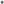 не садиться в чужие машины, не ездить с незнакомыми людьми;всегда ставить в известность воспитателей о том, куда и когда вы направляетесь, у кого, сколько и где собираетесь быть, когда и каким путем собираетесь возвращаться. 15. Правила безопасности при обнаружении неизвестных пакетов, неразорвавшихся снарядов, мин, гранат 15.1 Признаками взрывоопасных предметов могут быть:- бесхозная сумка, портфель, коробка, свёрток, деталь, какой-либо предмет, обнаруженный в лагере; - натянутая проволока или шнур; - провода или изолирующая лента, свисающая из-под машины.Знайте, что в качестве муляжа для взрывных устройств используются обычные бытовые предметы: сумки, пакеты, свертки, коробки, игрушки и т.п. 15.2 Во всех перечисленных случаях необходимо: не трогать, не вскрывать, не перекладывать находку; отойти на безопасное расстояние; сообщить о находке учителю, родителям, сотруднику милиции, водителю, машинисту поезд.15.3. Заметив оставленный в транспорте, на территории лагеря и т. п. пакет (сумку, коробку и т. п.), ни в коем случае не трогайте его: возможно, в нем находится взрывное устройство.15.4. Сообщите о своей находке дежурному сотруднику милиции.15.5. Если вы заметили пакет, сумку, коробку в городском транспорте, сообщите об этом водителю.15.6. Если вы все-таки оказались невольным свидетелем террористического акта, не теряйте самообладания. Постарайтесь запомнить людей, убегавших с места события, возможно, это и есть преступники.15.7. Постарайтесь оказать посильную помощь пострадавшим от взрыва или от выстрелов до прибытия машин скорой помощи. Передайте свои сведения сотрудникам спецслужб, прибывшим на место происшествия.15.8. Не играйте со взрывпакетом, если каким-то образом он оказался у вас: можно получить тяжелые ожоги.15.9. Не бросайте в костер патроны - они могут выстрелить и ранить вас.15.10. Опасайтесь взрыва: кислородных баллонов, сосудов под давлением, пустых бочек из-под бензина и растворителей, газовоздушных смесей.15.11. Обнаружив подозрительный предмет, похожий на снаряд, мину, гранату, не приближайтесь к нему и не бросайте камни: снаряд может взорваться. Место расположения подозрительного предмета оградите и сообщите о находке в полицию по телефону 102 или 112.Сообщите о находке ближайшим людям и дождитесь прибытия полиции.15.12 ЗАПРЕЩАЕТСЯ:15.13. Сдвигать с места, бросать, поднимать взрывоопасные предметы.15.14. Собирать и хранить боеприпасы, пытаться их разбирать, нагревать и ударять.15.15. Изготовлять из снарядов предметы быта.15.16. Использовать снаряды для разведения костров, приносить в помещение.15.17. Собирать и сдавать в металлолом боеприпасы.16. Права воспитанников ЛагеряДети и подростки в период пребывания в Лагере имеют право:на охрану жизни и здоровья, обеспечение безопасной жизнедеятельности;на получение квалифицированной помощи в случае заболевания или травмы;на уважение собственного человеческого достоинства;на свободу мысли, совести и религии;на уважительное отношение со стороны педагогов;на свободное выражение собственных взглядов, убеждений, если это не противоречит нормам человеческого общения;обращаться к начальнику лагеря за разъяснением возникших проблем по вопросам быта, питания, разрешения конфликтных ситуаций;на защиту прав и свобод, определенных Декларацией прав ребенка, Конвенцией РФ.17. Обязанности воспитанников лагеря.17.1 Неукоснительно соблюдать настоящие «Правила», режим дня, санитарно-гигиенические нормы, правила техники безопасности и пожарной безопасности, правила поведения в общественных местах.17.2 Посещать занятия кружков согласно времени работы.17.3 Выполнять все требования вожатых и персонала лагеря «Лесной городок». 17.4 Поддерживать чистоту и порядок в палате, закрепленной для проживания, на территории и в местах общего пользования.17.5 Каждый отдыхающий несет персональную ответственность за порядок и чистоту в закрепленном для проживания в палате, и сохранность находящегося в ней имущества.17.6 Каждый отдыхающий обязан контролировать режим работы системы освещения в палате.17.7 Активно участвовать в общественной жизни и мероприятиях лагеря «Лесной городок».17.8 Каждый отдыхающий обязан соблюдать режим и план лагеря:8:00-9:00 подъем, зарядка, умывание;9:00-9:30 завтрак;9:30-13:00 спортивные и познавательные мероприятия, кружковая работа;       13:00-14:00 обед;       14:00-16:00 тихий час;16:00-16:30 полдник;16:30-19:00 спортивные мероприятия, занятия в кружках, подготовка к мероприятиям;19:00-19:30 ужин;20:00-21:30 развлекательные программы, кино, дискотеки;21:30-22:00 отрядный сбор, личная гигиена;22:00 отбой.17.9 Быть опрятным, соблюдать общепринятые правила поведения и этикета.17.10 Быть взаимовежливыми, не употреблять в разговоре нецензурных слов и выражений.17.11 В случае возникновения проблем со здоровьем или каких-либо других индивидуальных проблем незамедлительно обращаться к воспитателю или медперсоналу и точно следовать их указаниям.17.12 Бережно относиться к окружающей среде.17.13 В случае возникновения чрезвычайной ситуации незамедлительно сообщать персоналу лагеря.17.14 Если заметили, что кому-то стало плохо или кто-то получил травму не оставаться равнодушными и срочно сообщать о случившемся воспитателю.17.15 Согласно требований СанПин посещение детей родителями запрещено. Передать посылку (согласно перечню разрешенных продуктов) и забрать грязные вещи разрешается в субботу и воскресенье с 17:00 до 19:00. 17.16 Вывоз детей за пределы лагеря в процессе смены разрешается непосредственно законными представителями по заявлению и при наличии уважительной причины с разрешения администрации лагеря.18.  Ответственность воспитанников лагеря. 18.1 Воспитанникам лагеря категорически запрещается.18.1.2 Употреблять и приносить в лагерь наркотические, психотропные и одурманивающие вещества.18.1.2 Употреблять и приносить в лагерь спиртные и алкогольсодержащие напитки.18.1.3 Курить в здании и на территории лагеря, в общественных местах, а также во время проведения экскурсий.18.1.4 Пользоваться открытым огнем, свечами, пиротехникой в здании и на территории лагеря.18.1.5 Нарушать шумовой режим лагеря, громко слушать музыку, кричать, беспокоить окружающих.18.1.6 Самостоятельно покидать территорию лагеря. 18.1.7 Входить в технические, подсобные помещения лагеря, в том числе на крышу. Использовать без необходимости пожарную лестницу и системы пожарной сигнализации.18.1.8 Перелазить или перегибаться через ограждения балконов и лестниц.18.1.9 Совершать противозаконные действия в отношении других отдыхающих лагеря, педагогического коллектива и технического персонала, в том числе оскорблять словесно.18.1.10 Подвергать опасности свою жизнь и жизни других людей действиями, связанными с угрозой жизни и здоровью этих людей.18.1.11 Переставлять мебель в палатах.18.1.12 Выносить из столовой посуду, столовые приборы, продукты питания.18.1.13 Хранить скоропортящиеся продукты.18.2 Администрация лагеря МБУ «ДОЛ «Лесной городок» обязуется во всех случаях нарушения отдыхающих детского лагеря настоящих «Правил» немедленно сообщать о нарушениях родителям.18.3  За нарушение настоящих Правил отдыхающие отчисляются из лагеря без возмещения оплаты стоимости путевки.19. Прочие условия.4.1 Администрация лагеря МБУ «ДОЛ «Лесной городок» не несет ответственности за денежные средства и ценные вещи, находящиеся в пользовании детей и подростков, и не сданных на ответственное хранение. Ношение ювелирных украшений и дорогостоящих аксессуаров, использование персональной аудио-видео и фотоаппаратуры, мобильных телефонов допускается только под личную ответственность отдыхающего.